Веселые детские скороговорки.С чего начать: советы родителям.Первое, что вы должны сделать, прочитать скороговорку как стишок, правильно и с интонацией, чтобы вызвать у малыша интерес.Затем медленно прочитать, внятно проговаривая каждый звук и слово, чтобы ребенок смог понять и услышать правильное произношение звуков и словосочетаний. Скороговорку можно пропевать.Если получается медленно проговаривать, можно постепенно увеличивать скорость до тех пор, пока не получится выговаривать быстро и внятно.Чего не стоит делать:Не требуйте, чтобы ребенок проговаривал все сразу и быстро;Будьте терпеливы и не кричите.Занятие не 0 минут. Забавной обезьяне бросили бананы,
Бросили бананы забавной обезьяне.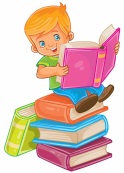 У нас на дворе-подворье,
Погода размокропогодилась.Неделю Емеле прясть короб кудели,
А Емелиной дочке – прясть одну ночку.Баран буян залез в бурьян.Проворонила ворона вороненка.На рынке Кирилл крынку и кружку купил.На возу лоза, у воза коза.Ткет ткач ткани на платье Тане.У Кондрата куртка коротковата.Поля пошла полоть петрушку в поле.У ежа и елки иголки колки.Влас у нас, Афанас у вас.Коваль Кондрат сталь ковал, ковал да перековывал.Один Клим клин колотил, колотил и выколотил.Иголка-иголка,
Ты остра и колка,
Не коли мне пальчик,
Шей сарафанчик.Наш чеботарь
Всем чеботарям чеботарь,
Никому нашего чеботаря
Не перечеботарить.Скороговорки для детей 6-7 лет на звук ЗВзялись спорить как-то раз
Скалолаз и водолаз:
Кому лезть удобней
По скале подводной.Детская скороговорка на звук Р Астроном, адвокат и один альпинист,
Архитектор, аптекарь и даже артист
Сели однажды на карусели.
Не удержались и вниз полетели:
Аптекарь, артист, акробат, астроном.
Кто из них вам еще не был знаком?Скороговорка для детей на звук Р Вез корабль карамель,
Наскочил корабль на мель,
Матросы две недели карамель на мели ели.Скороговорка для детей 6-7 лет: звук ББабкин боб расцвел в дождь,
Будет бабке боб в борщ.Детская скороговорка для автоматизации звука Б Белые бараны били в барабаны.Смешная скороговорка для детей: звук Б Забавной обезьяне бросили бананы,
Бросили бананы забавной обезьяне. Скороговорка для детей на звук Б Бык бодается с быком.
Убегают все кругом.
Береги, бегун, бока
От бодливого быка. Скороговорка для детей на звуки Ж и Ш Ёжик наш домой спешит.
А навстречу ему волк,
На ежа зубами – щёлк.
Ёж иголки показал,
Волк со страху убежал.
Ёжик в бане вымыл ушки,
Шею, кожицу на брюшке.
И сказал еноту ёж:
«Ты мне спинку не потрёшь?»Детская скороговорка для автоматизации звука Ж Встретил в чаще ёж ежа:
- Как погодка, ёж?
- Свежа!
И пошли вдвоём дрожа, скорчась-съёжась два ежа.Скороговорка для детей 6-7 лет на звук ЖЖеня с Жанной подружилась.
Дружба с Жанной не сложилась.
Чтобы жить с друзьями дружно,
Обижать друзей не нужно.Скороговорка для детей: звук ЖЖу-жу-жу-жу.
Я на ветке сижу,
Я на ветке сижу,
Букву «ж» все твержу.Скороговорка для автоматизации звуков Ж, ШШа-жа-ша раз ловили мы ерша,
Ше-же-ше мы засели в камыше,
Шу-жу-шу я сижу и не дышу,
Шо-жо-шо ёршик вершик хорошо,
Ши-жи-ши хороши были ерши.Скороговорка на звук Х Вкусная халва – мастеру хвала.Скороговора для детей на звуки Р и ЧГрачиха говорит грачу:
«Слетай с грачатами к врачу,
Прививки делать им пора
Для укрепления пера!»Скороговорка для детей на звук Л Еле-еле Лена ела,
Есть из лени не хотела.Детская скороговорка для автоматизации звука ЛЛа-ла-ла — мусор убрала,
Лу-лу-лу — подмету золу,
Ле-ле-ле — ваза на столе,
Ли-ли-ли — ландыши нашли.
Ло-ло-ло — лопнуло стекло.
Ля-ля-ля — тёплая земля.
Лю-лю-лю — печку истоплю.Скороговорка на звуки З и СИдет козел с косой козой,
Идет козел с босой козой.
Идет коза с косым козлом,
Идет коза с босым козлом.Детская скороговорка на звук З Звенит звонок, зовет звонок,
И Зоя в класс к себе идет.Скороговорка для детей на звук З За козой шагал козёл,
на козу козёл был зол,
позвала коза козлят,
а козла козлята злят.Простая детская скороговорка: звуки С, ЦИз соседнего колодца целый день водица льётся.С уважением, воспитатель Шибкова Инесса Владимировна!